附件2农村村民住宅用地审批工作流程图（农用地转用）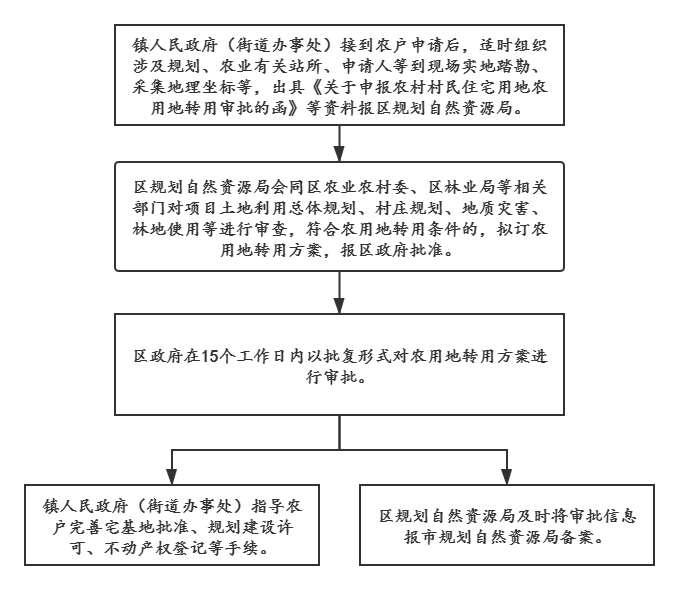 农村村民住宅用地审批工作流程图（拆旧建新）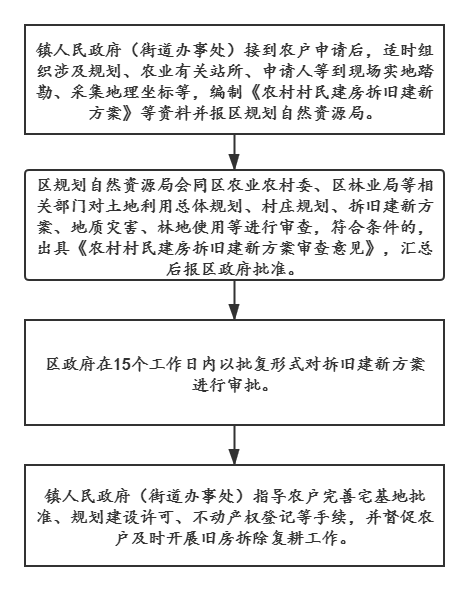 